В целях выделения элементов планировочной структуры, установления параметров планируемого развития элементов планировочной структуры, зон планируемого размещения объектов капительного строительства, в том числе объектов федерального значения, объектов регионального значения, объектов местного значения, определения местоположения границ образуемых и изменяемых земельных участков, с учетом протокола публичных слушаний и заключения о результатах публичных слушаний, в соответствии с Градостроительным кодексом Российской Федерации, решением Совета депутатов города Новосибирска от 24.05.2017 №  411 «О Порядке подготовки документации по планировке территории и признании утратившими силу отдельных решений Совета депутатов города Новосибирска», постановлениями мэрии города Новосибирска от 23.03.2016 № 1050 «О подготовке проекта планировки территории, ограниченной ул. Одоевского, границей города Новосибирска, границей Советского района и Бердским шоссе, в Первомайском районе», от 26.03.2018 № 1067 «Об отклонении и направлении на доработку проекта планировки и проекта межевания территории, ограниченной ул. Одоевского, границей города Новосибирска, границей Советского района и Бердским шоссе, в Первомайском районе», руководствуясь Уставом города Новосибирска, ПОСТАНОВЛЯЮ:1. Утвердить проект планировки территории, ограниченной ул. Одоевского, границей города Новосибирска, границей Советского района и Бердским шоссе, в Первомайском районе (приложение 1).2. Утвердить проект межевания территории квартала 232.01.01.02 в границах проекта планировки территории, ограниченной ул. Одоевского, границей города Новосибирска, границей Советского района и Бердским шоссе, в Первомайском районе (приложение 2).3. Признать утратившим силу постановление мэрии города Новосибирска от 21.11.2014 № 10228 «Об утверждении проекта планировки территории, ограниченной границей Советского административного района, Бердским шоссе, рекой Иней, границей города Новосибирска, в Первомайском районе».4. Департаменту строительства и архитектуры мэрии города Новосибирска разместить постановление на официальном сайте города Новосибирска в информационно-телекоммуникационной сети «Интернет».5. Департаменту информационной политики мэрии города Новосибирска в течение семи дней со дня издания постановления обеспечить опубликование постановления.6. Контроль за исполнением постановления возложить на заместителя мэра города Новосибирска – начальника департамента строительства и архитектуры мэрии города Новосибирска.Прудникова2275443ГУАиГПриложение 1к постановлению мэриигорода Новосибирскаот 22.05.2018 № 1791ПРОЕКТпланировки территории, ограниченной ул. Одоевского, границей города Новосибирска, границей Советского района и Бердским шоссе, в Первомайском районе1. Чертеж планировки территории с отображением красных линий, границ зон планируемого размещения объектов социально-культурного и коммунально-бытового назначения, иных объектов капитального строительства, границ зон планируемого размещения объектов федерального значения, объектов регионального значения, объектов местного значения (приложение 1).2. Чертеж планировки территории с отображением линий, обозначающих дороги, улицы, проезды, линии связи, объекты инженерной и транспортной инфраструктур, проходы к водным объектам общего пользования и их береговым полосам (приложение 2).3. Положения о размещении объектов капитального строительства федерального, регионального или местного значения, а также о характеристиках планируемого развития территории, в том числе плотности и параметрах застройки территории и характеристиках развития систем социального, транспортного обслуживания и инженерно-технического обеспечения, необходимых для развития территории (приложение 3).____________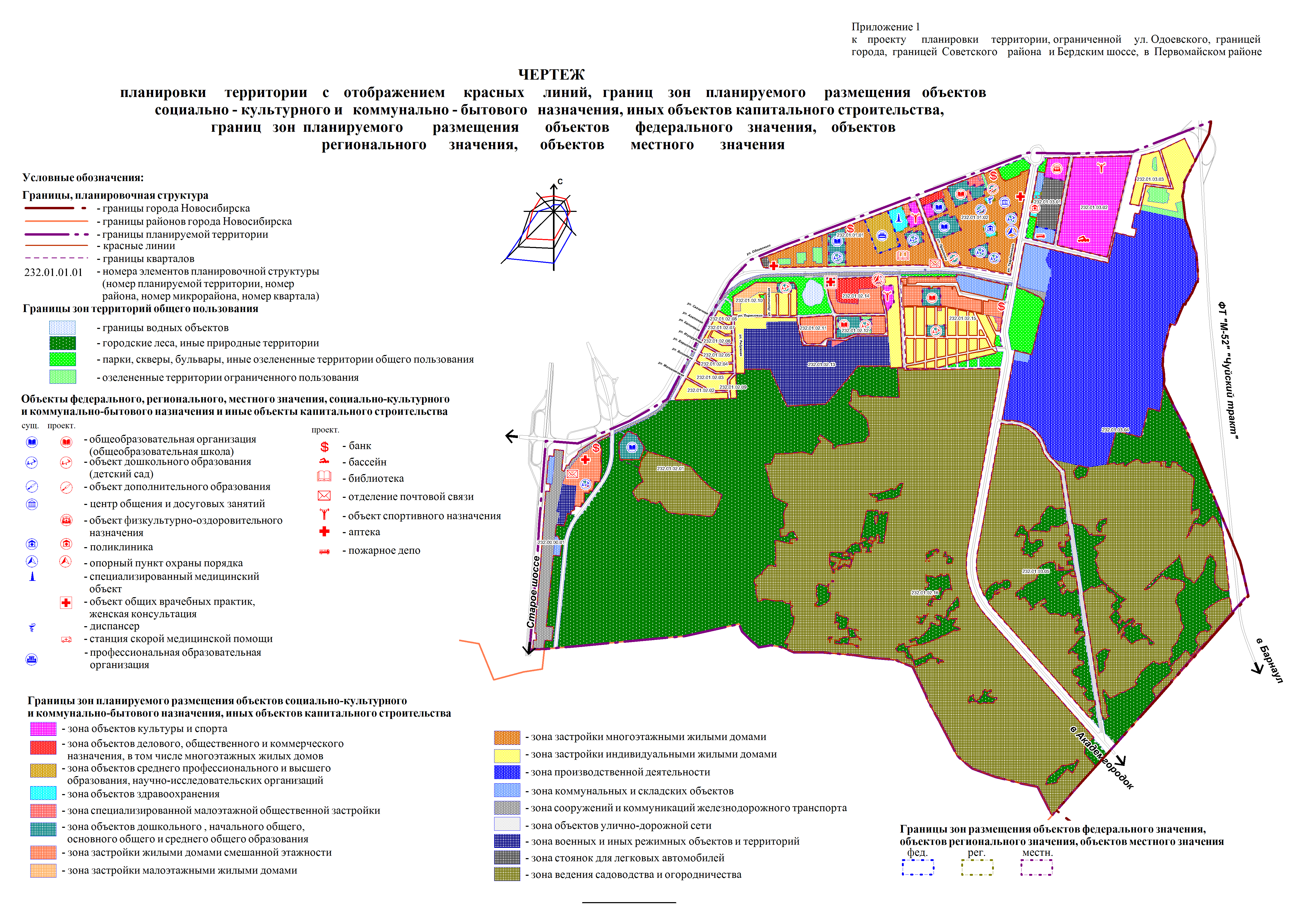 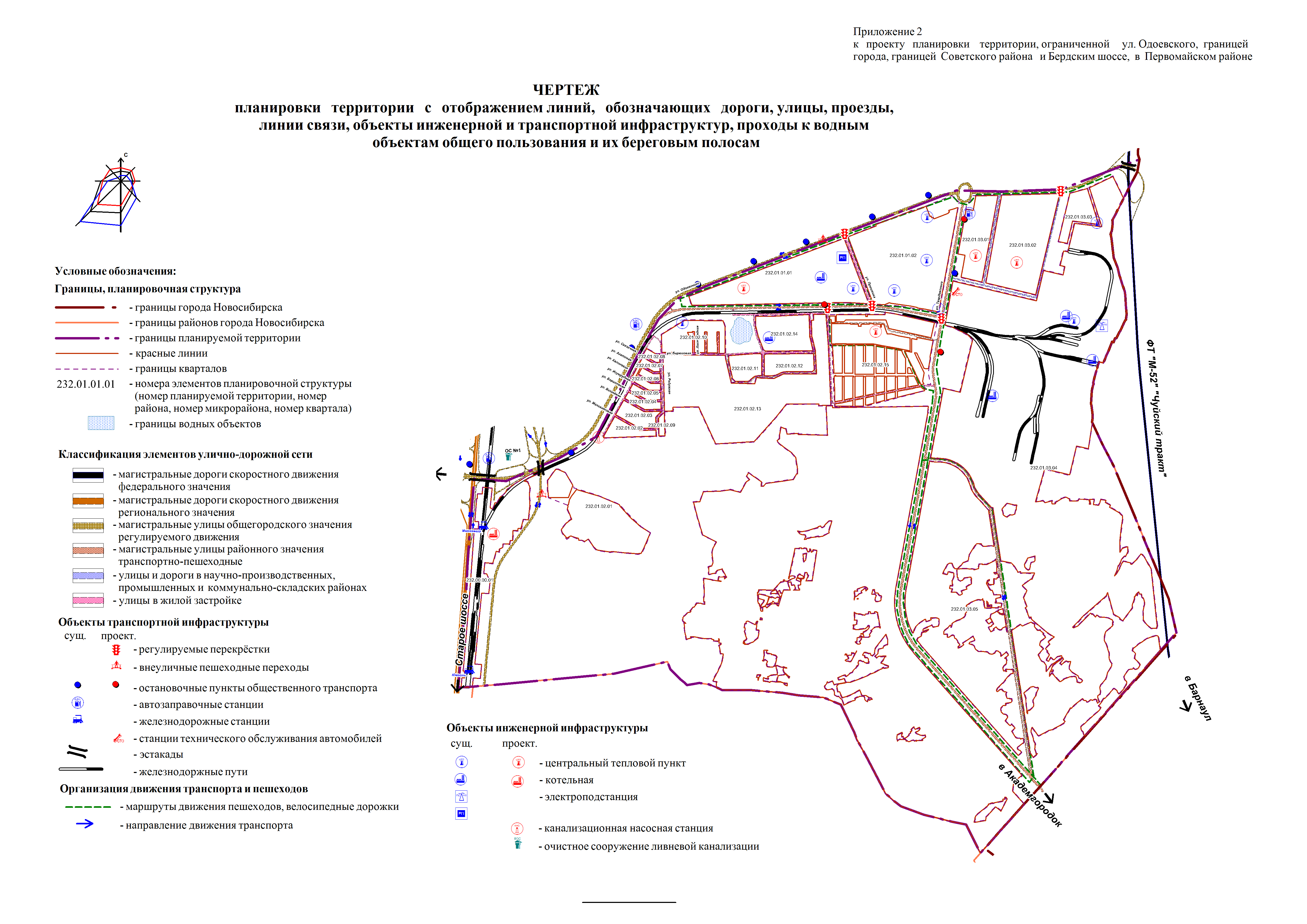 Приложение 3к проекту планировки территории, ограниченной ул. Одоевского, границей города, границей Советского района и Бердским шоссе, в Первомайском районеПОЛОЖЕНИЕо размещении объектов капитального строительства федерального, регионального и местного значения, а также о характеристиках планируемого развития территории, в том числе плотности и параметрах застройки территории и характеристиках развития систем социального, транспортного обслуживания и инженерно-технического обеспечения, необходимых для развития территории1. Характеристика современного использованияпланируемой территорииПроект планировки территории, ограниченной ул. Одоевского, границей города, границей Советского района и Бердским шоссе, в Первомайском районе (далее – проект планировки) разработан в отношении территории, ограниченной ул. Одоевского, границей города, границей Советского района и Бердским шоссе, в Первомайском районе (далее – планируемая территория).Планируемая территория расположена в правобережной части Новосибирска в Первомайском районе и ограничена границей Советского района, Бердским шоссе, ул. Одоевского и границей города Новосибирска в Первомайском районе. Площадь планируемой территории в границах проекта планировки составляет 1450,76 га. Площадь в границах проекта планировки изменилась в меньшую сторону относительно технического задания в процессе уточнения границ проектирования на 8,24 га.Значительная часть планируемой территории занята земельными участками садоводческих, огороднических, дачных некоммерческих объединений граждан. Часть планируемой территории занимают территории производственного, коммунального и специального назначения (склады, автобазы, мелкие производства, военный городок, радиостанция и другие), жилые территории, лесные массивы. Центральную часть планируемой территории занимают садоводческие, огороднические и дачные некоммерческие объединения граждан. Баланс существующего использования планируемой территории представлен в таблице 1.Таблица 1Баланс существующего использования планируемой территории Участки жилой застройки чрезвычайно разрознены и состоят как из смешанной (многоэтажной и среднеэтажной) застройки, так и из районов малоэтажной усадебной застройки. Характеристика существующей жилой застройки в соотношении с занимаемой планируемой территорией, жилищным фондом и численностью населения приведена в таблице 2.Таблица 2Характеристика существующей жилой застройки Транспортную структуру планируемой территории составляют магистральные улицы общегородского значения – Бердское шоссе, ул. Одоевского и система районных магистралей. Система социально-культурного, торгового и коммунально-бытового назначения неоднородна и удовлетворяет нормативным требованиям только в северной части планируемой территории. 2. Основные направления градостроительного развития планируемой территории2.1. Общие положенияПроект планировки разработан в соответствии с Генеральным планом города Новосибирска и на основании действующих нормативов градостроительного проектирования.Раздел инженерного оборудования планируемой территории выполнен на основании технических условий на разработку проекта планировки и заданий инженерных служб города. Генеральным планом города Новосибирска предполагается сохранение и модернизация существующих объектов промышленности, коммунальной системы, транспортной инфраструктуры, системы железнодорожного транспорта, жилого сектора, системы социально-культурного и бытового обслуживания.2.2. Жилая застройка с объектами социально-культурного и коммунально-бытового назначенияНа расчетный срок к 2030 году показатели развития планируемой территории могут составить следующие значения:численность населения достигнет 38,094 тыс. человек при средней жилищной обеспеченности 24 кв. м/человека;обеспеченность озелененными территориями общего пользования составит 96 кв. м/человека.Многоэтажная секционная застройка сохранена в жилых образованиях северной части проекта планировки (кварталы 232.01.01.01, 232.01.01.02, 232.00.00.01).Кварталы малоэтажной и индивидуальной жилой застройки сохранены и благоустраиваются необходимыми элементами общественно-бытового, инженерного обеспечения.Планируемая территория кварталов 232.01.02.11, 232.01.02.12, 232.01.02.14 предполагает размещение объектов капитального строительства под жилую застройку смешанной этажности, а также объекты общественного, социально-культурного и торгового районного и общегородского назначения.В кварталах 232.01.02.01, 232.01.02.16, 232.01.03.04, 232.01.03.05 отображена зона территорий ведения садоводства и огородничества.Системы социально-культурного и коммунально-бытового назначения в полной мере обеспечивают потребности проживающего населения. Существующая, реконструируемая и проектируемая жилая застройка обеспечивается элементами первичного и периодического обслуживания в полном объеме в соответствии с нормативными требованиями.2.3. Улично-дорожная сеть, транспортТранспортная инфраструктура планируемой территории построена в соответствии с Генеральным планом города Новосибирска.Основу транспортной сети планируемой территории составят:магистральная дорога скоростного движения Старое шоссе (далее – Старое шоссе), 6-полосная;магистральная улица общегородского значения регулируемого движения Одоевского (далее – ул. Одоевского), с увеличением до 6 полос;проектируемая параллельно Старому шоссе магистральная улица общегородского значения регулируемого движения, 4-полосная;магистральная улица районного значения Твардовского (далее – ул. Твардовского).С восточной стороны планируемой территории в настоящее время осуществляется строительство автомобильной дороги федерального значения «Восточный обход города Новосибирска» (объект «Капитальный ремонт автомобильной дороги М-52 «Чуйский тракт» – от Новосибирска через Бийск до границы с Монголией км 28+863 – км 33+500, Новосибирская область») (далее – автомобильная дорога М-52 «Чуйский тракт»). Автомобильная дорога запроектирована по параметрам I технической категории, съездов в границах планируемой территории не предусмотрено. Проектом планировки предлагается после окончания строительства первой очереди автомобильной дороги осуществить реконструкцию и выполнить примыкание к ул. Одоевского (примыкание в двух уровнях).Существующая малоэтажная и индивидуальная жилая застройка обеспечена местной транспортной инфраструктурой, которая проектом планировки реконструируется и благоустраивается.На планируемой территории устраиваются двухуровневые транспортные развязки на проектируемой параллельно Старому шоссе в районе подхода ул. Одоевского к трассе железной дороги и на подходе ул. Одоевского к дороге по восточной границе планируемой территории.Характеристики улиц и дорог представлены в таблице 3.Таблица 3Характеристики улиц и дорогПо расчету для планируемой территории необходимо построить 14406 парковочных мест для индивидуального транспорта.2.4. Система благоустройства и озелененияВ настоящее время Первомайский район является наиболее озелененным районом города Новосибирска. Благоприятным экологическим фактором района является наличие обширной территории природного лесного массива площадью 346 га в южной зоне планируемой территории.Проектируемая система озеленения и благоустройства базируется на основе и использовании существующих лесных массивов и элементов благоустройства.Благоустраивается сохраняемый малоэтажный жилищный фонд. Предполагается строительство и реконструкция дорожной сети с устройством твердого покрытия с обеспечением сбора поверхностных вод, их отвода и очистки. 2.5. Развитие систем инженерно-технического обеспечения2.5.1. Водоснабжение2.5.1.1. Существующее положениеПланируемая территория расположена в правобережной части города Новосибирска, входит в состав Первомайского района, ограничена границей Советского, Бердским шоссе, ул. Одоевского и границей города Новосибирска в Первомайском районе.Снабжение водой планируемой территории осуществляется от насосной станции II подъема на площадке насосно-фильтровальной станции (далее – 
НФС-5) по водоводам Д 1000 мм и Д 700 мм в неравномерном режиме.Внутри микрорайонов в целях пожаротушения проложены кольцевые сети водопровода Д 150 - 300 мм.Многоэтажная жилая застройка снабжается водой через центральный тепловой пункт (далее – ЦТП) и индивидуальный тепловой пункт (далее – ИТП) от повысительных насосов.2.5.1.2. Проектные решенияВодоснабжение планируемой территории предусматривается от единой сети для хозяйственно-питьевых и противопожарных нужд.Схема водоснабжения проектируется кольцевой. Для создания кольцевого водопровода необходимо проложить водопроводную сеть Д 200 - 400 мм.Подключение проектируемой кольцевой сети производится от существующего водопровода Д 800 мм по ул. Одоевского.Нормы на хозяйственно-питьвое водопотребление приняты в соответствии со схемой водоснабжения города Новосибирска, разработанной открытым акционерным обществом «Сибгипрокоммунводоканал» в 2009 году и составляют на расчетный срок (2030 год) – 280 л/сутки на человека. Расход воды на полив принят согласно Своду правил (далее – СП) 31.13330.2012 «Водоснабжение. Наружные сети и сооружения. Актуализированная редакция СНиП 2.04.02-84*», таблица прим. 1, в размере 70 л/сутки на одного жителя. Потребный напор на нужды хозяйственно-питьевого и пожарного водоснабжения жилых многоэтажных зданий обеспечивается повысительными насосами. Необходимость их размещения уточняется при разработке проекта строительства объекта. Водопроводные сети проектируются из полиэтиленовых труб по Госстандарту России (далее – ГОСТ) 18599-2001 «Межгосударственный стандарт. Трубы напорные из полиэтилена. Технические условия».Тип основания под трубы будет определен на последующих стадиях проектирования. Ориентировочная глубина заложения магистральных трубопроводов принята 3,2 м и будет уточняться по данным инженерно-геологических изысканий или данных муниципального унитарного предприятия г. Новосибирска «ГОРВОДОКАНАЛ».Вода по своему составу соответствует требованиям ГОСТ Р 51232-98 «Вода питьевая. Общие требования к организации и методам контроля качества» и СанПиН 2.1.4.1074-01 «Питьевая вода. Гигиенические требования к качеству воды централизованных систем питьевого водоснабжения. Контроль качества. Гигиенические требования к обеспечению безопасности систем горячего водоснабжения».Для магистральных трубопроводов назначаются технические коридоры в соответствии с расчетным диаметром трубопроводов и решением Совета депутатов города Новосибирска от 02.12.2015 № 96 «О Местных нормативах градостроительного проектирования города Новосибирска» (далее – МНГП).Водопроводные колодцы выполняются из сборных железобетонных изделий, выпускаемых местной строительной промышленностью.Проектируемый суточный расход воды составит 13291,5 куб. м в сутки.2.5.1.3. Противопожарные мероприятияВ проекте предусмотрены противопожарные мероприятия согласно СП 8.13130.2009 «Системы противопожарной защиты. Источники наружного противопожарного водоснабжения. Требования пожарной безопасности». Противопожарный водопровод объединен с хозяйственно-питьевым. Для наружного пожаротушения на водопроводных сетях установить пожарные гидранты из условия радиуса действия гидранта 150 м.Расход воды на наружное пожаротушение составляет 50 л/сек. (2 пожара по 25 л/сек.).Расход воды на внутреннее пожаротушение: пожарные краны 2 струи по 5 л/сек., система АУПТ (автоматическая установка пожаротушения) 28,8 л/сек. Итого: 38,8 л/сек.Общий  расход воды на пожаротушение составит 50+38,8=88,8 л/cек.Суточный расход воды на пожаротушение составит 730 куб. м/сутки.Противопожарный запас воды хранится в существующих резервуарах чистой воды насосной станции II подъема на площадке НФС-5.Расчет мощностей объектов необходимо выполнить на стадии рабочего проектирования с уточнением их характеристик.2.5.2. Канализация2.5.2.1. Существующее положениеПланируемая территория имеет централизованную систему канализации. Канализование существующей застройки, промышленных предприятий осуще-ствляется системой уличных коллекторов в существующую канализационную насосную станцию (далее – КНС-17).По ул. Одоевского проходит коллектор Д 1000 мм.2.5.2.2. Проектные решенияОт планируемой территорий предусматриваются как самотечные сети, так и напорные с перекачкой стоков в существующий городской коллектор.В квартале 232.01.02.02 предусмотрена установка КНС, после которой бытовые стоки по напорным трубопроводам отводятся в самотечный коллектор Д 1000 мм.Стоки от остальных кварталов самотеком поступают в существующий коллектор Д 1000 мм, проходящий по ул. Одоевского.Для магистральных трубопроводов назначаются технические коридоры в соответствии с расчетным диаметром трубопроводов и МНГП.Для КНС назначаются санитарно-защитные зоны в соответствии с СанПиН 2.2.1/2.1.1.1200-03 «Санитарно-защитные зоны и санитарная классификация предприятий, сооружений и иных объектов» (далее – СанПиН 2.2.1/2.1.1.1200-03) – 20 м.Суточный расход бытовых стоков составит 20448,5 куб. м в сутки.2.5.3. Дождевая канализация2.5.3.1. Существующее положениеВодоотвод поверхностного стока с планируемой территории осуществляется в настоящее время по рельефу местности непосредственно в ближайшие водоемы.Очистные сооружения поверхностного стока отсутствуют.Ливневая канализация имеется на территориях промышленных предприятий.2.5.3.2. Проектируемая дождевая канализацияОтвод поверхностного стока с планируемой территории намечается осуществить с помощью закрытой проектируемой сети дождевой канализации.Развитие закрытой сети дождевой канализации предусматривается проектом планировки в основном по улицам и проездам планируемой территории в соответствии с отметками вертикальной планировки, выполненной архитектурно-планировочной мастерской.Отвод поверхностного стока намечается в очистное сооружение № 1.Водоприемником очищенного стока будет служить р. Иня.Для обеспечения водоотвода поверхностного стока от вновь размещаемых жилых объектов, объектов культурно-бытового и коммунального назначения, а также гаражных комплексов может быть обеспечен путем прокладки сети дождевой канализации Д 500 - 1400 мм.Канализационные коллекторы предусмотрены из железобетонных труб повышенной прочности по ГОСТ 6482-2011. «Межгосударственный стандарт. Трубы железобетонные безнапорные. Технические условия».Общее количество стоков, без учета дренажных стоков, составляет: Q = 4680 л/сек.Среднегодовое количество стоков, поступающих на очистные сооружения, составляет: Q = 1260.8 тыс. куб. м/год.Поверхностный сток является серьезным источником загрязнения приемников стока (рек). В целях защиты водоприемников поверхностного стока от загрязнения на водовыпуске из закрытой системы дождевой канализации предусматривается устройство очистных сооружений поверхностного стока.В состав очистных сооружений входит следующее оборудование:песколовка;нефтеловушка;безнапорные сорбционные фильтры;регулирующая емкость;насосные установки.Качество очистки загрязненных поверхностных вод должно отвечать требованиям санитарных органов и соответствовать нормам сброса в рыбохозяйственные водоемы.Тип очистных сооружений предлагается глубокой очистки закрытого типа по технологии института «Союзводоканалпроект», общества с ограниченной ответственностью (далее – ООО) «Росэкострой» или другой наиболее эффективной конструкции ко времени детального проектирования.Тип и площадь очистных сооружений будут уточняться на последующих стадиях проектирования.Санитарно-защитную зону от очистных сооружений поверхностного стока закрытого типа до жилой застройки следует принимать по требованиям органов санитарного надзора – 50 м (СанПиН 2.2.1/2.1.1.1200-03).2.5.4. ТеплоснабжениеИсточником теплоснабжения планируемой территории в границах проекта планировки является тепловая электростанция, котельные ООО «Новосибирский электровозоремонтный завод», закрытого акционерного общества «СтройТЭКС», федерального государственного унитарного предприятия «Урангеологоразведка», а также существующие локальные котельные.Магистральные существующие трубопроводы теплоснабжения 2 Д 500 мм размещаются параллельно ул. Одоевского. Подключение потребителей к тепловым сетям осуществляется через ЦТП, а также через ИТП. Так же в качестве источников теплоснабжения для зон застройки жилыми домами и объектами общественного назначения планируется использование модульных газовых котельных. Резервное топливо – дизельное топливо. Расчетная температура воды для систем теплоснабжения потребителей 95 - 70 °С. Общая тепловая нагрузка по существующей застройке планируемой территории в границах проекта планировки составляет 90,35 Гкал/час, проектируемая тепловая нагрузка составляет 59,1 Гкал/час.2.5.5. ГазоснабжениеВ настоящее время планируемая территория в границах проекта планировки газифицирована, газоснабжение осуществляется природным и сжиженным газом.Схемой газоснабжения города Новосибирска, разработанной ООО «СИБГИПРОНИИГАЗ» в 2008 году, предусматривается перевод существующей жилой застройки и промышленных объектов, использующих сжиженный углеводородный газ, на природный газ.Затраты на газоснабжение жилищного фонда, включающие строительство газораспределительных пунктов, входят в среднюю стоимость строительства 1 кв. м общей площади.2.5.6. ЭлектроснабжениеДанный расчет выполнен в соответствии с «Инструкцией по проектированию городских электрических сетей РД 34.20.185-94», утвержденной Министерством топлива и энергетики Российской Федерации 07.07.1994, Российским акционерным обществом энергетики и электрификации «ЕЭС России» 31.05.1994 (далее – РД 34.20.185-94) по удельным нормам.Расчетная нагрузка проектируемого объекта составляет 60777 кВт.Существующая нагрузка объекта составляет 30190 кВт.Общая нагрузка объекта составляет 90967 кВт.По степени надежности электроснабжения потребители относятся в основном ко II категории, за исключением устройств охранной, противопожарной сигнализации и ИТП, относящихся к I категории (Приложение 2 РД 34.20.185-94).Обеспечение электроэнергией потребителей существующей застройки в настоящее время осуществляется централизованно от 5 подстанций 110 кВ. Собственником электросетей является акционерное общество «Региональные электрические сети» (далее – АО «РЭС»). Для электроснабжения проектируемых микрорайонов и жилых массивов необходимо строительство двух новых распределительных пунктов 10 кВ, проектирование распределительного пункта в кирпичном исполнении двухтрансформаторного и прокладка 20,6 км кабельных линий 10 кВ сечением 500 кв. мм с изоляцией из сшитого полиэтилена.В соответствии с инвестиционной программой АО «РЭС» на 2012 – 2017 гг. предусмотрена замена трансформаторов на подстанции 110 кВ «Первомайская». Указанные мероприятия создадут техническую возможность для подключения электрической мощности 90967 квт.Для распределения электроэнергии на площадке потребителя потребуется строительство 60 трансформаторных подстанции (далее – ТП) 10/0,4 кВ типа БКТП-2х1000 кВА комплектно-блочного исполнения полной заводской готовности с современным оборудованием и энергосберегающими трансформаторами мощностью 1000 кВА, с кабельными вводами высокого и низкого напряжения. Распределительная сеть 10 кВ от распределительных подстанций к сетевым ТП кварталов 10/0,4 кВ и сети 0,4 кВ выполняются кабелем, прокладываемым в земляной траншее.Питание проектируемых ТП выполняется двумя взаимно резервируемыми фидерами. Схема распределительной сети 10 кВ принимается петлевой с аварийной перемычкой, разомкнутой в нормальном режиме работы.2.5.7. Сети связиВ настоящее время в границах планируемой территории проходят существующие сети связи.Дома частного сектора оснащены проводным радиовещанием.Проектным решением предусмотрена телефонизация жилого района, которая выполняется от существующих автоматических телефонных станций (далее – АТС) АТС-332 и АТС-336, расположенных по ул. Героев Революции, 17а. Емкость телефонной сети жилого сектора согласно нормам проектирования определена с учетом 100 %-ной телефонизации квартир. Необходимое количество телефонов (абонентов) определяется исходя из расчетной численности населения с применением коэффициента семейности (к = 3,5) с учетом телефонов коллективного пользования и административно-бытового назначения.В связи с тем, что Новосибирский филиал публичного акционерного общества «Ростелеком» переходит от развития технологии медного кабеля на предоставление услуг по технологии GRON (пассивного оптического кабеля), в Первомайском районе необходимо выделить помещение в здании АТС-332 (либо в другом существующем или проектируемом здании) для размещения узла оптического доступа и предусмотреть наличие землеотводов для организации прокладки трассы телефонной канализации для оптоволоконной распределительной сети с учетом перспективы развития инфраструктуры.До начала проектируемой застройки следует предусматривать сохранность существующих сетей связи, а при необходимости предусматривать вынос сетей из зоны застройки за счет средств заказчика. Тип устанавливаемого оборудования для предоставления услуг телефонии, широкополосного доступа, цифрового телевидения будет определяться оператором связи на этапе строительства объектов недвижимости.Емкость телефонной сети жилых кварталов определена с учетом телефонизации всех квартир. Количество телефонов на расчетный срок – 15,7 тыс. штук.3. Положения о размещении объектов капитального строительства федерального, регионального и местного значения 3.1. Размещение объектов капитального строительства федерального значения Существующие на планируемой территории объекты федерального значения на расчетный срок сохраняются. На планируемой территории предусмотрено размещение объекта федерального значения – автомобильной дороги М-52 «Чуйский тракт».На расчетный срок предусматривается размещение и строительство новых объектов: пожарного депо в квартале 232.01.03.01;опорного пункта охраны порядка в квартале 232.01.02.14.3.2. Размещение объектов капитального строительства регионального значенияСуществующие на планируемой территории объекты регионального значения на расчетный срок сохраняются. На расчетный срок предусматривается размещение и строительство новых объектов здравоохранения:поликлиники в квартале 232.01.03.01;объектов общих врачебных практик, женских консультаций в квартале 232.01.02.14;станций скорой медицинской помощи в квартале 232.01.03.01. 3.3. Размещение объектов капитального строительства местного значенияНа расчетный срок предусматривается размещение и строительство новых объектов общего среднего и дошкольного образования:детских садов в кварталах 232.01.02.10, 232.01.02.12, 232.01.02.15;общеобразовательных школ в кварталах 232.01.01.02, 232.01.02.12, 232.1.02.15. На расчетный срок предусматривается размещение и строительство новых: объектов спорта в кварталах 232.01.01.01, 232.01.02.13, 232.01.03.01, 232.01.03.02;объектов торговли, культуры и досуга в кварталах 232.01.01.01, 232.01.01.02, 232.01.02.14, 232.01.02.15.На расчетный срок предусматривается реконструкция существующих и строительство новых объектов улично-дорожной сети в пределах установленных проектом красных линий.4. Проектный баланс планируемой территорииТаблица 4Проектный баланс планируемой территории5. Основные технико-экономические показатели развития планируемой территорииТаблица 5Основные технико-экономические показатели планируемой территории6. Реализация проекта планировкиПервоочередным этапом реализации проекта планировки определить: строительство развязки Старое шоссе – ул. Одоевского и приведение в соответствие с параметрами, установленными проектом планировки, магистральной сети автомобильных дорог в границах проекта планировки.Ввод в эксплуатацию планируемых к строительству многоэтажных жилых домов обеспечить только после строительства объектов социальной инфраструктуры, определенных проектом планировки.В границах проекта планировки территории, ограниченной ул. Одоевского, границей города, границей Советского района и Бердским шоссе, в Первомайском районе необходимо по предложениям собственников садоводческих, огороднических и дачных некоммерческих объединений граждан провести мероприятия по формированию предложений о развитии территорий существующих обществ для дальнейшего рассмотрения проекта планировки и внесения информации для проектирования территории в соответствии с действующим законодательством Российской Федерации.На последующих стадиях проектирования необходимо уточнить технические решения по отводу и очистке поверхностных стоков с учетом требований СанПиН 2.1.5.980-00.2.1.5. «Водоотведение населенных мест, санитарная охрана водных объектов. Гигиенические требования к охране поверхностных вод».____________Приложение 2к постановлению мэриигорода Новосибирскаот 22.05.2018 № 1791ПРОЕКТмежевания территории квартала 232.01.01.02 в границах проекта планировки территории, ограниченной ул. Одоевского, границей города Новосибирска, границей Советского района и Бердским шоссе, в Первомайском районеЧертеж межевания территории (приложение).____________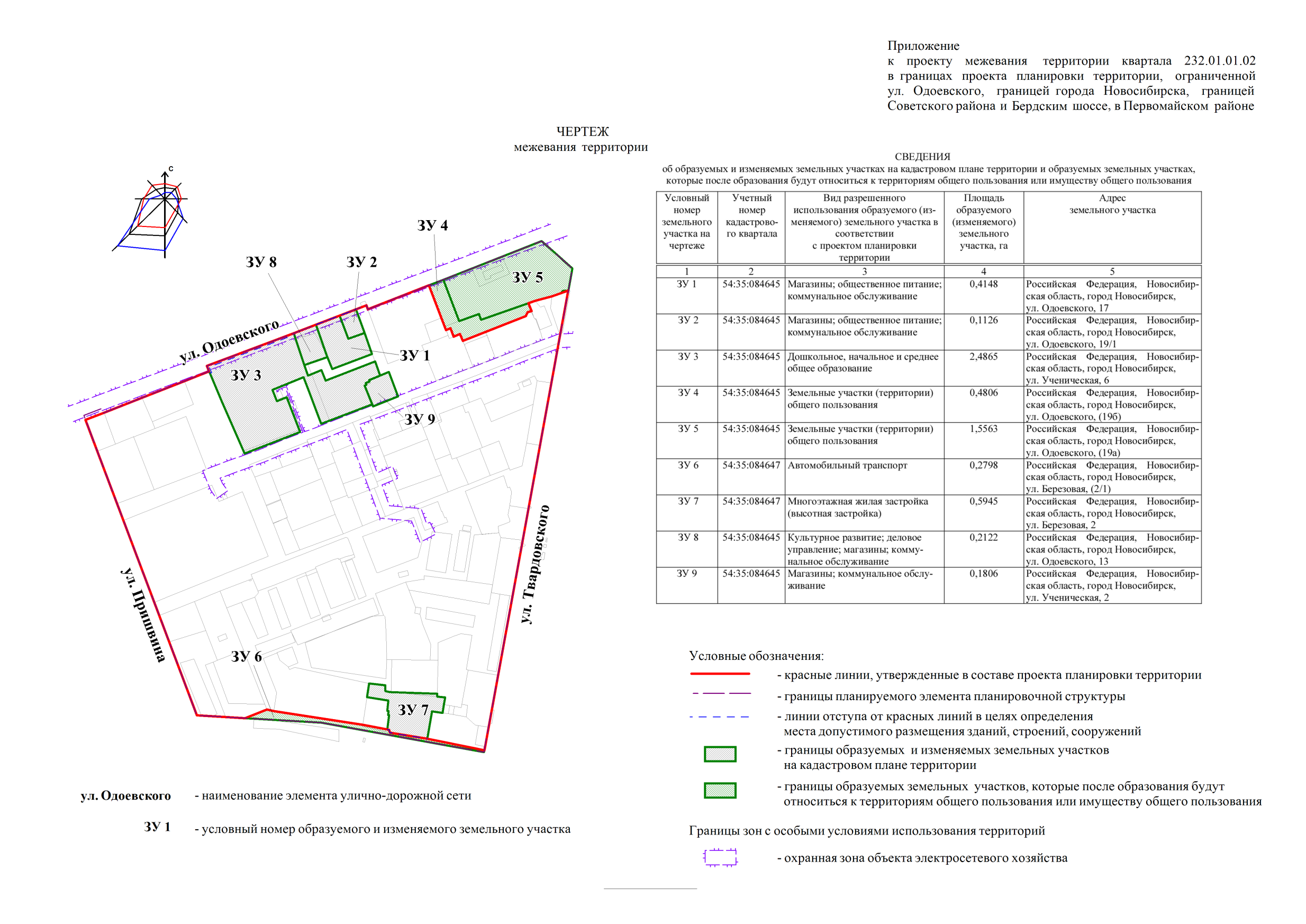 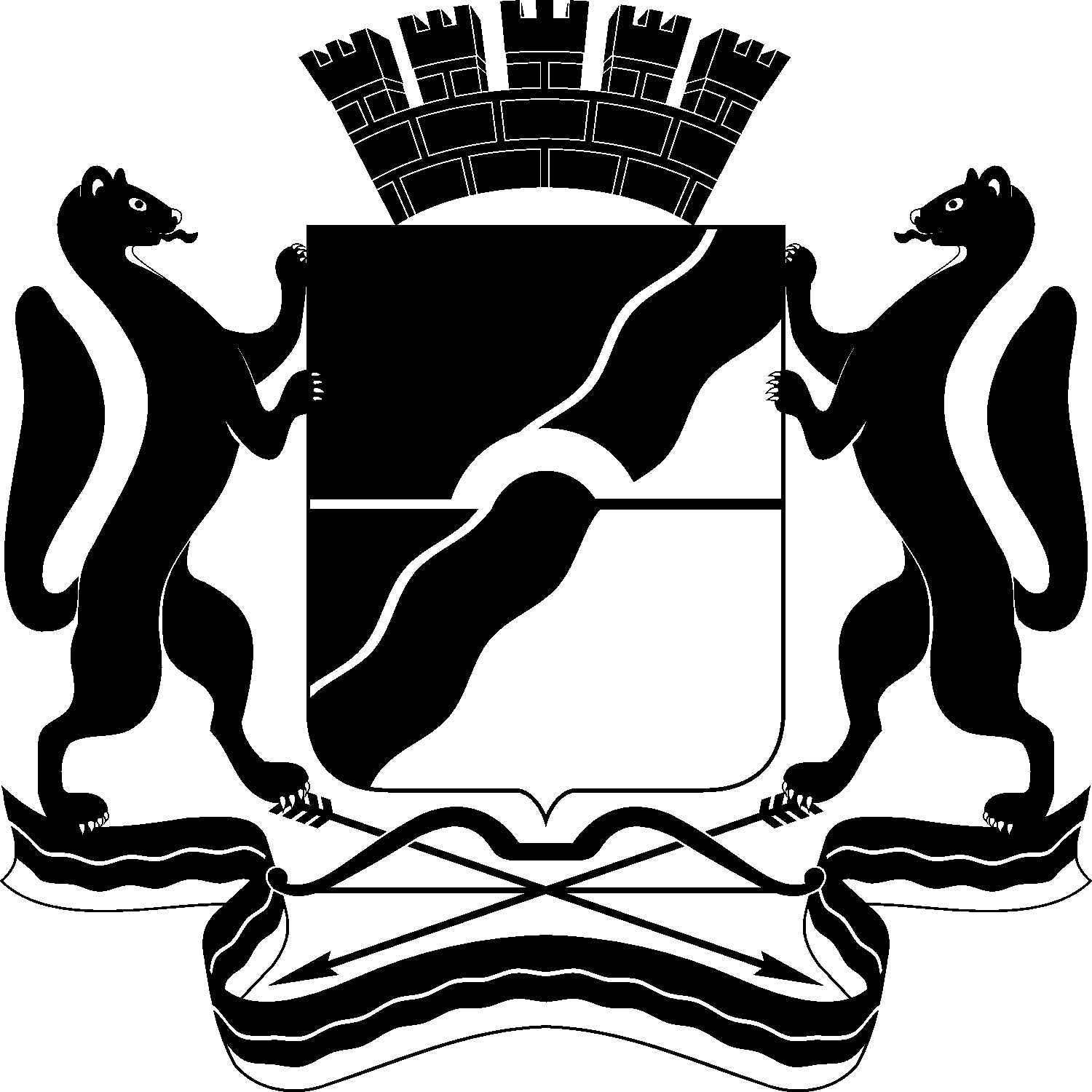 МЭРИЯ ГОРОДА НОВОСИБИРСКАПОСТАНОВЛЕНИЕОт  	  22.05.2018		№     1791     	О проекте планировки и проекте межевания территории, ограниченной ул. Одоевского, границей города Новосибирска, границей Советского района и Бердским шоссе, в Первомайском районеМэр города НовосибирскаА. Е. Локоть№п/пНаименованиеПлощадь, гаПроцент к итогу, % 12341Территории рекреационного назначения, в том числе:1.1Городские леса, иные природные территории304,6821,001.2Парки, скверы, бульвары, иные озелененные территории общего пользования2,040,141.3Зона объектов культуры и спорта 2,290,162Жилые зоны, в том числе:2.1Зона застройки жилыми домами смешанной этажности 59,694,112.2Зона застройки малоэтажными жилыми домами 2,560,182.3Зона застройки индивидуальными жилыми домами 56,063,863Общественно-деловые зоны, в том числе:3.1Зона делового, общественного и коммерческого назначения 0,920,063.2Зона объектов здравоохранения 2,730,193.3Зона объектов дошкольного, начального общего, основного общего и среднего общего образования 12,610,874Зоны инженерной и транспортной инфраструктур, в том числе:4.1Зона сооружений и коммуникаций железнодорожного транспорта 21,231,464.2Зона улично-дорожной сети 65,074,505Производственные зоны, в том числе:5.1Зона производственной деятельности 150,0210,345.2Зона коммунальных и складских объектов 14,100,976Зоны специального назначения, в том числе:6.1Зона военных и иных режимных объектов и территорий 147,1510,147Зоны сельскохозяйственного использования:7.1Зона ведения садоводства и огородничества 538,3737,118Территории водных объектов2,170,159Прочие территории69,074,76Итого:1450,76100,00№п/пТип застройкиТерриторияТерриторияЖилищный фондЖилищный фондНаселениеНаселение№п/пТип застройкигапроцентное соотношение тыс. кв. м общей площадипроцентное соотношениетыс. человекпроцентное соотношение123456781Зона застройки жилыми домами смешанной этажности59,6950,46601,6878,9325,06978,932Зона застройки малоэтажными жилыми домами 2,562,1615,362,010,6402,013Зона застройки индивидуальными жилыми домами 56,0647,38145,30719,066,05419,06Итого:118,31100,0762,35100,031,764100,0№п/пУлицы и дорогиКлассификацияШирина в красных линиях, мКоличество полос движения, шт.Ширина проезжей части, мДлина в границах территории проектирования, км12345671Улица, проектируемая параллельно Старому шоссеМагистральная улица общегородского значения регулируемого движения 304141,62Ул. ОдоевскогоМагистральная улица общегородского значения регулируемого движения–6215,43Ул. ТвардовскогоМагистральная улица районного значения–4144,8№п/пПоказательПлощадь, гаПроцент к итогу, %12341Общая площадь планируемой территории1450,761001.1Зоны рекреационного назначения, в том числе:Зоны рекреационного назначения, в том числе:Зоны рекреационного назначения, в том числе:1.1.1Городские леса, иные природные территории349,2424,071.1.2Парки, скверы, бульвары, иные озелененные территории общего пользования21,251,461.1.3Озелененные территории ограниченного пользования6,220,431.1.4Зона объектов культуры и спорта 31,292,162Общественно-деловые зоны, в том числе:Общественно-деловые зоны, в том числе:Общественно-деловые зоны, в том числе:2.1Зона объектов делового, общественного и коммерческого назначения, в том числе многоэтажных жилых домов4,870,342.2Зона объектов среднего профессионального и высшего образования, научно-исследовательских организаций 4,420,302.3Зона объектов здравоохранения 3,920,272.4Зона специализированной общественной застройки, в том числе:2.4.1Зона специализированной малоэтажной общественной застройки 1,390,102.5Зона объектов дошкольного, начального общего, основного общего и среднего общего образования 22,371,543Жилые зоны, в том числе:Жилые зоны, в том числе:Жилые зоны, в том числе:3.1Зона застройки жилыми домами смешанной этажности 25,611,773.2Зона застройки малоэтажными жилыми домами 2,560,183.3Зона застройки многоэтажными жилыми домами 44,23,053.4Зона застройки индивидуальными жилыми домами56,413,894Зоны специального назначения, в том числе:Зоны специального назначения, в том числе:Зоны специального назначения, в том числе:4.1Зона военных и иных режимных объектов и территорий 35,782,475Производственные зоны, в том числе:Производственные зоны, в том числе:Производственные зоны, в том числе:5.1Зона производственной деятельности150,0210,345.2Зона коммунальных и складских объектов 14,10,976Зоны стоянок автомобильного транспорта, в том числе:Зоны стоянок автомобильного транспорта, в том числе:Зоны стоянок автомобильного транспорта, в том числе:6.1Зона стоянок для легковых автомобилей5,770,407Зоны инженерной и транспортной инфраструктур, в том числе:Зоны инженерной и транспортной инфраструктур, в том числе:Зоны инженерной и транспортной инфраструктур, в том числе:7.1Зона объектов улично-дорожной сети114,627,907.2Зона сооружений и коммуникаций железнодорожного транспорта 21,221,468Зоны сельскохозяйственного использования, в том числе:Зоны сельскохозяйственного использования, в том числе:Зоны сельскохозяйственного использования, в том числе:8.1Зона ведения садоводства и огородничества 533,3336,769Территории водных объектов2,170,15№п/пПоказательЕдиница измеренияКоличествоКоличествоКоличество№п/пПоказательЕдиница измерениясуществующеепроектируемоеПрирост/убыль1234561Площадь планируемой территориига1450,761450,76–2Жилищный фонд тыс. кв. м общей площади762,35914,26+151,913Численность населениятыс. человек31,76438,094+6,3304Обеспеченность жилой площадьюкв. м/человека2424–5Плотность населения планируемой территориичел./га2226+46Плотность населения планируемой территории (без учета территории городских лесов)чел./га2934+67Общеобразовательные организации (общеобразовательные школы)мест33356498+31638Дошкольные образовательные организации (детские сады)мест17652592+8279Поликлиникипосещений в смену400850+45010Объекты общих врачебных практик, женские консультациипосещений в смену–100+10011Станции скорой медицин-ской помощи сан. авто-мобиль–4+412Физкультурно-оздоровительные залы, помещениякв. м. пола–3088+308813Бассейныкв. м зеркала воды–965+96514Банкиоперац. место713+615Отделение почтовой связиобъект23+116Обеспеченность зелеными насаждениямикв. м/человека9799-117Суточный расход воды на водоснабжениетыс. куб. м в сутки–26,583+26,58318Суточный расход канализационных стоковтыс. куб. м в сутки–20,448+20,44819ТеплоснабжениеГкал/час.31,2559,1+27,8520Газоснабжениетыс. куб. м в год–––21ЭлектроснабжениекВт30 19060 777+30 58722Сети связитыс. номеров–15,7+15,7